One Moment Cards  One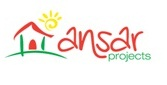 MomentHaving good Mental Health can help us relax, achieve more and enjoy our lives.1 in 4 people have mental health problemsDepression is the number 1 cause of disability and ill health worldwide affecting over 300 million peopleBut there is help out there for you.You could talk to one of our Mental Health First Aiders – make sure you know who they are.It’s okay not to be okay.If you are struggling take 40 seconds to kickstart a conversation with someone you trust about how you are feeling.Sometimes it just takes One Moment toChange a lifeMake a differenceTake controlHelp and advice can be found atEvery Mind Matters www.nhs.uk/oneyou/every-mind-matters  Mind - www.mind.org.uk Mental Health and Wellbeing in Bury -www.healthwatchbury.co.uk  Employee Assistance Programme -Contact number -  0800 174319Website -  www.carefirst-lifestyle.co.ukUsername: Thera001  Password: Trust456Helping ourselves - 6 areas of life we can make simple changes for good mental health.Reframe unhealthy thoughtsBe in the present – be mindfulGet good sleepConnect with othersLive a healthy lifeDo something for yourselfHelping others - Top things you can do to help anotherExpress concern and say you can helpReassure themOffer your time to listenAct as you usually do togetherBe patientListen - if they do not want to get supportDo not force people to talk or get helpLook after yourselfBetter Health – Every Mind MattersPositive action you can take -Complete your Mind PlanAnswer 5 questions to get top tips and advice that work for you.Visit the link below and take the quizMental wellbeing tips - Every Mind Matters - NHS (www.nhs.uk)Employee Assistance ProgrammeYou can access free information, answers and advice to a range of workplace and personal issues.When life is good it’s easy to hold your head up and smile.But occasionally you might experience a time when nothing seems to go your way;  that’s when things can start to feel like they are getting on top of you.Support and counselling is free of charge to all our staff members.